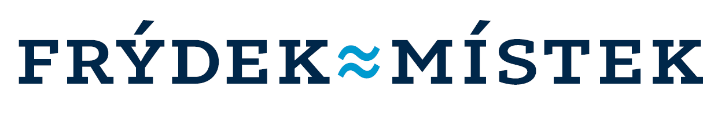 PODMÍNKY DOTAČNÍHO PROGRAMU „REKLAMA F-M — PODPORA ZŘÍZENÍ ČI OBNOVY OZNAČENÍ PROVOZOVEN“ NA ROK 2021I. Název dotačního programu„Reklama F-M — podpora zřízení či obnovy označení provozoven“ (dále jen „program“).II. Vyhlašovatel programu, poskytovatel dotaceVyhlašovatelem programu a poskytovatelem dotace je statutární město Frýdek-Místek (dále jen „město“), Radniční 1148, Frýdek, 738 01 Frýdek-Místek, IČO: 00296643.III. Dotační titul programuProgram je určen na podporu zřízení nebo obnovy označení provozovny v souladu s materiálem „Manuál reklamy statutárního města Frýdek-Místek“, pro provozovny nacházející se na území města Frýdku-Místku.Program není omezen na objekty nacházející se v územích dotčených nařízením Rady města č. 3/2020 (dále jen „nařízení“), kterým se zakazuje reklama šířená na veřejně přístupných místech mimo provozovnu, platí tedy pro provozovny na celém území města Frýdku-Místku.IV. Cíle programu (účelové určení)V rámci tohoto programu budou poskytovány peněžní prostředky na podporu projektů zaměřených dle dotačního titulu podle čl. III.Cílem programu je postupné zvelebování veřejného prostoru města, a to ve formě částečné úhrady zvýšených nákladů spojených s kultivovaným provedením označení provozoven. Dotace podporuje kvalitu a úroveň celkového grafického zpracování exteriéru provozovny, a to včetně jejího označení. Je určena na úhradu nákladů na návrh a realizaci celkového grafického zpracování exteriéru provozovny, tedy označení provozovny, jeho výrobu a instalaci (dále jen „projekt“).Finanční prostředky poskytnuté v rámci tohoto programu jsou rozpočtovými prostředky statutárního města Frýdek-Místek, jejich poskytování, použití a vyúčtování se řídí platnými právními předpisy.V. Podmínky pro poskytování dotacíMaximální výše dotace na jeden projekt je do 50 % z uznatelných nákladů, maximálně však do výše 30.000,- Kč. Náklady na přípravu projektu mohou tvořit max. 20 % z uznatelných nákladů.Žadatelem požadovaná výše dotace musí být zaokrouhlena na celé stokoruny dolů.Uznatelné jsou investiční i neinvestiční náklady projektu.Pokud celková požadovaná částka všech žádostí o dotaci přesáhne výši schválených prostředků v rozpočtu města, budou upřednostněny projekty v MPZ Frýdek a MPZ Místek, tedy v oblastech dotčených nařízením a bude rozhodovat pořadí podání žádostí.Realizace projektu bude zahájena nejdříve ode dne 1. 1. 2021, projekt bude ukončen nejpozději do 30. 11. 2021.Pokud žadatel vede účetnictví nebo daňovou evidenci, musí realizaci celého projektu včetně použití dotace sledovat v účetní evidenci odděleně. Tato evidence musí být podložena účetními doklady ve smyslu zákona č. 563/1991 Sb., o účetnictví, v platném znění.Dotace není převoditelná na jiný právní subjekt. Žadatel je povinen projekt realizovat vlastním jménem, na vlastní účet a na vlastní odpovědnost.Žadatel má povinnost informovat poskytovatele dotace o skutečnosti, že na daný projekt podal nebo podá žádost o poskytnutí dotace v rámci jiného dotačního programu financovaného z rozpočtu města nebo mimo dotační programy města. Porušení povinnosti žadatele informovat poskytovatele dle výše uvedeného bude považováno za porušení podmínek, za kterých byla dotace poskytnuta, a to v případě, že smlouva o poskytnutí dotace v rámci tohoto dotačního programu byla uzavřena navzdory skutečnostem uvedeným v tomto bodu. V takovém případě musí příjemce dotace vrátit dotaci v plné výši, a to do 14 dnů ode dne doručení výzvy poskytovatele k vrácení finančních prostředků. Žadatel se zavazuje, že součet všech přijatých dotačních prostředků od poskytovatele a třetích osob nepřesáhne 100 % nákladů na realizaci celého projektu. V případě, že k tomu dojde, je žadatel povinen částku, která přesáhne 100 % nákladů, převést do 14 dnů od zjištění této skutečnosti na účet poskytovatele. Pokud poskytnutí dotace u konkrétního žadatele naplní definiční znaky veřejné podpory, bude dotace poskytnuta v režimu de minimis (dle Nařízení komise (EU) č. 1407/2013 ze dne 18. prosince 2013 o použití článků 107 a 108 Smlouvy o fungování Evropské unie na podporu de minimis). Za tím účelem je žadatel vyjma fyzické osoby povinen k žádosti doložit Čestné prohlášení žadatele o podporu v režimu de minimis dle přílohy č. 5 podmínek programu.Pořízený majetek je žadatel povinen zachovat ve svém vlastnictví nejméně po dobu udržitelnosti, tj. tři roky od ukončení projektu nebo tři roky od uzavření smlouvy (podle toho, který okamžik nastane později). V případě, že v době udržitelnosti dojde k odstranění pořízeného majetku, je žadatel povinen vrátit poměrnou část proplacené dotace. To se netýká případu ukončení provozu v provozovně. Město si vyhrazuje právo přehodnotit přístup v jednotlivých případech.VI. Uznatelné náklady projektuUznatelný náklad projektu je náklad, který splňuje současně všechny níže uvedené podmínky: byl vynaložen v souladu s podmínkami smlouvy a podmínkami vyhlášeného dotačního programu,vznikl příjemci a byl uhrazen v období od 1. 1. 2021 do 30. 11. 2021,byl uhrazen bezhotovostním převodem a prokázán dokladem o úhradě.Z prostředků dotace lze hradit zejména výdaje na přípravu: grafický návrh a technický návrh, které tvoří max. 20 % z uznatelných nákladů projektua realizaci:•	firemního nápisu, vývěsního štítu, výstrče, polepu, vitríny, logo-malby na fasádě.Neuznatelné náklady V rámci projektu nelze uznat:DPH u příjemce dotace, který má nárok na odpočet; markýzy;slunečníky;předzahrádky;stavební úpravy nesouvisející s předmětem opatření;úpravy spadající do jiných dotačních programů;úklid;pronájem lešení;stavebně-historické a restaurátorské průzkumy, záměry, zprávy;náklady na stavební/autorský dozor; veškeré vedlejší rozpočtové náklady;položka v rozpočtu – rezerva;  režijní náklady, cestovné, revize, náklady za ubytování, koordinační činnost, zábory veřejného prostranství.VII.  Vymezení okruhu žadatelůOprávnění žadatelé o dotaci jsou vlastníci a provozovatelé provozoven nacházejících se na území statutárního města Frýdku-Místku. Žádost nemohou podávat příspěvkové organizace zřízené městem.VIII.  Lokalizace programuPříjemci dotace musí projekt realizovat na území statutárního města Frýdku-Místku.IX. Předkládání žádosti o dotaceŽadatel předkládá žádost, kterou tvoří: žádost o poskytnutí dotace - obecná část (příloha č. 1), nákres/vizualizace a položkový rozpočet projektu;stanovisko orgánu státní památkové péče podle ustanovení § 14 zákona číslo 20/1987 Sb., o státní památkové péči, ve znění pozdějších předpisů, pro objekty v MPZ a kulturní památky (netýká se polepů);stanovisko hlavního architekta města;rozhodnutí popřípadě jiné opatření stavebního úřadu opravňující umístění a provedení reklamního zařízení, stavby (netýká se polepů, logo-malby na fasádě a reklamních a informačních zařízení do 0,6 m2 plochy);cenová nabídka, objednávka nebo smlouva o dílo, obsahující specifikaci druhu a rozsahu prací + rozpočet nákladů, ke kterým se váže žádost o příspěvek, přičemž termín provedení prací, případně etapy prací, musí být shodný s rokem, pro který je žádost podána;  fotodokumentace současného stavu objektu, nebo jeho části, ke které se váže žádost o příspěvek;souhlas vlastníka nemovitosti (v případě, že žadatel není vlastníkem), na kterou jsou firemní nápis, vývěsní štít, výstrč, polep, vitrína či logo-malba na fasádě instalovány a nájemní smlouva;kopie smlouvy o zřízení běžného účtu u peněžního ústavu nebo písemné potvrzení peněžního ústavu o vedení běžného účtu žadatele;plná moc (příloha č. 2) v případě, že žádost podává jen jeden ze spoluvlastníků nebo nájemců;čestné prohlášení, zda žadatel je, či není plátcem DPH (příloha č. 3);souhlas s ověřením bezdlužnosti (příloha č. 4);čestné prohlášení žadatele o dotaci v režimu de minimis (příloha č. 5) – povinná příloha v případě, že žadatelem je fyzická osoba podnikající nebo právnická osoba.Žadatel o dotaci předkládá svou žádost písemně. Žádost o dotaci spolu se všemi vyplněnými přílohami v jednom podepsaném originále lze podatprostřednictvím provozovatele poštovních služeb nebo osobně na podatelně Magistrátu města Frýdku-Místku na tuto adresu: Statutární město Frýdek-Místekodbor územního rozvoje a stavebního řádu
Radniční 1148
738 22 Frýdek-Místekelektronicky prostřednictvím datové schránky:název datové schránky: Statutární město Frýdek-Místekidentifikátor datové schránky: w4wbu9sŽádost podaná elektronicky musí být opatřena uznávaným nebo kvalifikovaným elektronickým podpisem (§ 6 zákona č. 297/2016 Sb., o službách vytvářejících důvěru pro elektronické transakce, ve znění pozdějších předpisů). Z dalšího posuzování budou vyloučeny žádosti předložené vyhlašovateli: v rozporu s tímto programem;jakýmkoli jiným způsobem (např. faxem nebo e-mailem);doručené na jiné adresy nebo neobsahující náležitosti dle bodu IX. 1. odstavec a) až e);mimo lhůtu pro předložení žádosti;nepodepsané osobou oprávněnou jednat za žadatele;v případě, že žadatel bude mít k termínu podání žádosti vůči poskytovateli neuhrazené finanční závazky po lhůtě splatnosti.Pokud bude žádost podaná v souladu s bodem IX. vykazovat jiné nedostatky, vyzve poskytovatel žadatele k jejich odstranění v náhradním termínu. K odstranění nedostatků žádosti budou žadatelé vyzváni písemně nebo e-mailem. Opravené nebo chybějící dokumenty musí být na Magistrát města doručeny nejpozději do 5 pracovních dnů ode dne zaslání výzvy administrátorem, a to e-mailem, poštou nebo doručeny osobně na podatelnu Magistrátu města Frýdku-Místku. Pokud tak žadatel neučiní, bude jeho žádost z hodnocení vyloučena.Všechny došlé žádosti včetně jejich příloh se archivují a žadatelům se nevracejí.X.  Lhůta pro podání žádosti, kontaktní osoba a lhůta pro rozhodnutí o žádostiLhůta pro podávání žádostí je od 20. 1. 2021 do 15. 7. 2021 včetně. Byla-li žádost podána prostřednictvím provozovatele poštovních služeb, je lhůta zachována, byla-li v poslední den lhůty převzata zásilka s žádostí k poštovní přepravě. Poskytování dotací organizuje odbor územního rozvoje a stavebního řádu Magistrátu města Frýdku-Místku, Radniční 1148, 738 22 Frýdek-Místek.Kontaktní osoba (administrátor) je:Ing. Martina Stebelovátel.: 558 609 277mobil: 777 921 834e-mail: stebelova.martina@frydekmistek.cz Kompletní informace související s programem včetně formulářů lze získat na webových stránkách města www.frydekmistek.cz.Žádosti, které splnily podmínky programu, budou předloženy k projednání radě města 
a zastupitelstvu města.Zastupitelstvo města rozhodne o poskytnutí dotací na projekty nejpozději na svém zasedání konaném v červnu 2021 v případě žádostí podaných v termínu do 15. 4. 2021. V případě žádostí podaných do 15. 7. 2021 rozhodne zastupitelstvo města nejpozději na svém zasedání konaném v září 2021. Výsledky rozhodnutí zastupitelstva města budou uveřejněny na webových stránkách města do 10 kalendářních dnů od rozhodnutí zastupitelstva města. S žadateli, jimž budou dotační prostředky zastupitelstvem města schváleny, uzavře město smlouvu o poskytnutí dotace z rozpočtu města v souladu s platnými obecně závaznými právními předpisy. XI.  Finanční vypořádání dotacePo ukončení realizace projektu je příjemce povinen zpracovat a předložit poskytovateli finanční vypořádání celého realizovaného projektu do termínu uvedeného ve smlouvě. Při vypořádání dotace se bude příjemce dotace řídit ustanoveními smlouvy o poskytnutí dotace. Finanční vypořádání musí být zpracováno na formulářích předepsaných pro tento vyhlášený program (příloha č. 6 a 7).K finančnímu vypořádání dotace příjemce dokládá:formulář pro finanční vypořádání dotace (příloha č. 6); soupis účetních dokladů (příloha č. 7);originály účetních dokladů a dokladů o jejich úhradě (k nahlédnutí) + jejich kopie;fotodokumentaci označení provozovny po ukončení realizace projektu.Ověřování správnosti použití poskytnuté dotace, zejména zda byla hospodárně a účelně využita, podléhá kontrole poskytovatele podle zákona č. 320/2001 Sb., o finanční kontrole ve veřejné správě a o změně některých zákonů (zákon o finanční kontrole), ve znění pozdějších předpisů. Po obdržení vyúčtování bude provedena kontrola: formální správnosti;dodržení účelového určení;dodržení podmínek použití dotace v souladu s čl. V;uznatelnosti nákladů dle čl. VI;trvalého a nezaměnitelného označení originálů účetních dokladů uznaných poskytovatelem dotace k proplacení v rámci tohoto programu.Neoprávněné použití dotace nebo zadržení dotace bude klasifikováno jako porušení rozpočtové kázně podle § 22 zákona č. 250/2000 Sb., o rozpočtových pravidlech územních rozpočtů, ve znění pozdějších předpisů. Příjemce je povinen, v případě porušení rozpočtové kázně, odvést celou výši neoprávněně použitých nebo zadržených finančních prostředků poskytnuté dotace na účet poskytovatele. Za prodlení s odvodem za porušení rozpočtové kázně je poskytovatel oprávněn uložit příjemci penále ve výši 1‰ denně z částky neoprávněně použitých nebo zadržených prostředků, nejvýše však do výše odvodu.Nesplněním podmínek uvedených v čl. XI. odst. 1 je považováno za porušení méně závažné povinnosti ve smyslu ust. § 22 odst. 5 zákona č. 250/2000 Sb. o rozpočtových pravidlech územních rozpočtů, ve znění pozdějších předpisů. Odvod za tato porušení rozpočtové kázně se stanoví následujícím procentních rozmezím při předložení vyúčtování dotace po stanovené lhůtě:do 7 kalendářních dnů		5 % poskytnuté dotace,od 8 do 30 kalendářních dnů	10 % poskytnuté dotace,od 31 do 50 kalendářních dnů	20 % poskytnuté dotace. Příjemce dotace umožní poskytovateli průběžně monitorovat realizaci projektu, finanční a věcné plnění smlouvy o poskytnutí dotace. Monitorování bude provádět odbor územního rozvoje a stavebního řádu.Při nekvalitním zpracování firemního nápisu, vývěsního štítu, výstrče, polepu, vitríny, logo-malby na fasádě nebo při nedodržení podmínek použití dotace bude, dle závažnosti, dotace krácena nebo nevyplacena vůbec.XII. Výše rozpočtových prostředkůPro tento program jsou navrhovány finanční prostředky ve výši 300.000,- Kč. Poskytnutí dotací a jejich konečná výše jsou podmíněny schválením finančních prostředků v rozpočtu SMFM zastupitelstvem města pro rok 2021.V případě, že zastupitelstvo města neschválí finanční prostředky pro tento program, nebudou dotace v rámci tohoto programu v roce 2021 poskytnuty.XIII.  Závěrečná ustanoveníNa poskytnutí dotace není právní nárok. Město si vyhrazuje právo vyhlášený program bez udání důvodu zrušit.Tento program byl schválen Radou města Frýdek-Místek dne 16. 12. 2020.Seznam příloh dotačního programuPříloha č. 1 – Žádost o poskytnutí dotace Příloha č. 2 – Plná mocPříloha č. 3 – Čestné prohlášení k DPHPříloha č. 4 – Souhlas s ověřením bezdlužnostiPříloha č. 5 – Čestné prohlášení žadatele o dotaci v režimu de minimisPříloha č. 6 – Finanční vypořádání dotacePříloha č. 7 – Soupis účetních dokladů Příloha č. 8 – Manuál reklamy statutárního města Frýdek-Místek Uvedené dokumenty jsou k dispozici na internetové adrese www.frydekmistek.cz.